Приложение к письмуот___________ №_________Информация  «Лучшие практики НКО Нижневартовска» Проект: "Футбол для всех" в городе НижневартовскОрганизация: АВТОНОМНАЯ НЕКОММЕРЧЕСКАЯ ОРГАНИЗАЦИЯ "ЦЕНТР СОЦИАЛИЗАЦИИ И РЕАБИЛИТАЦИИ ЛЮДЕЙ С ОГРАНИЧЕННЫМИ ВОЗМОЖНОСТЯМИ "В ЗАЗЕРКАЛЬЕ"*Дополнительно приложить 2-3 фотографии, освещающие реализацию проекта. 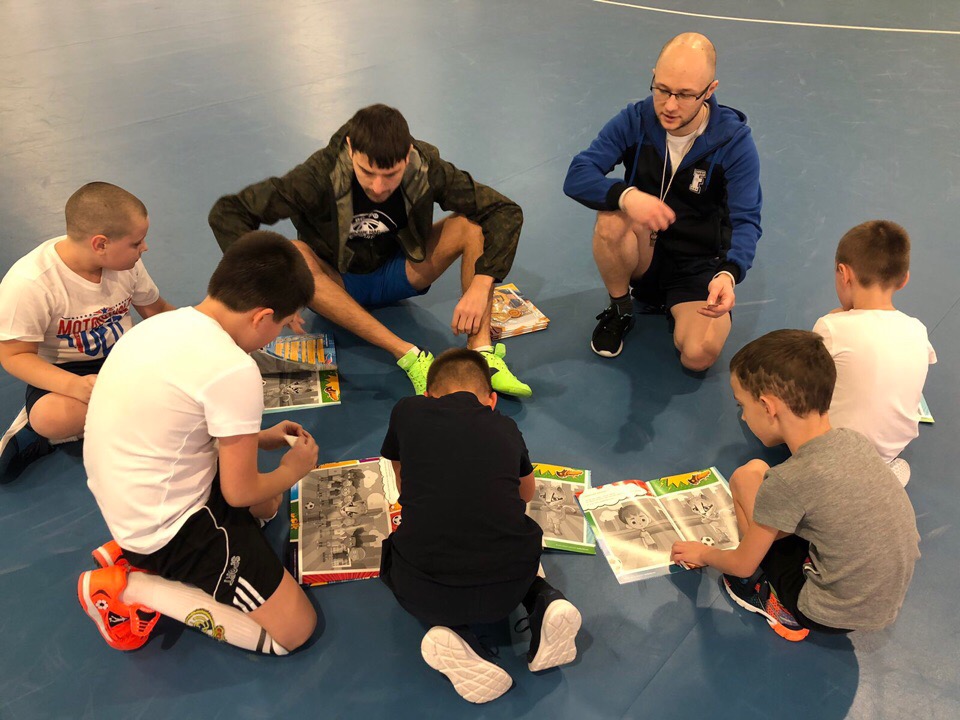 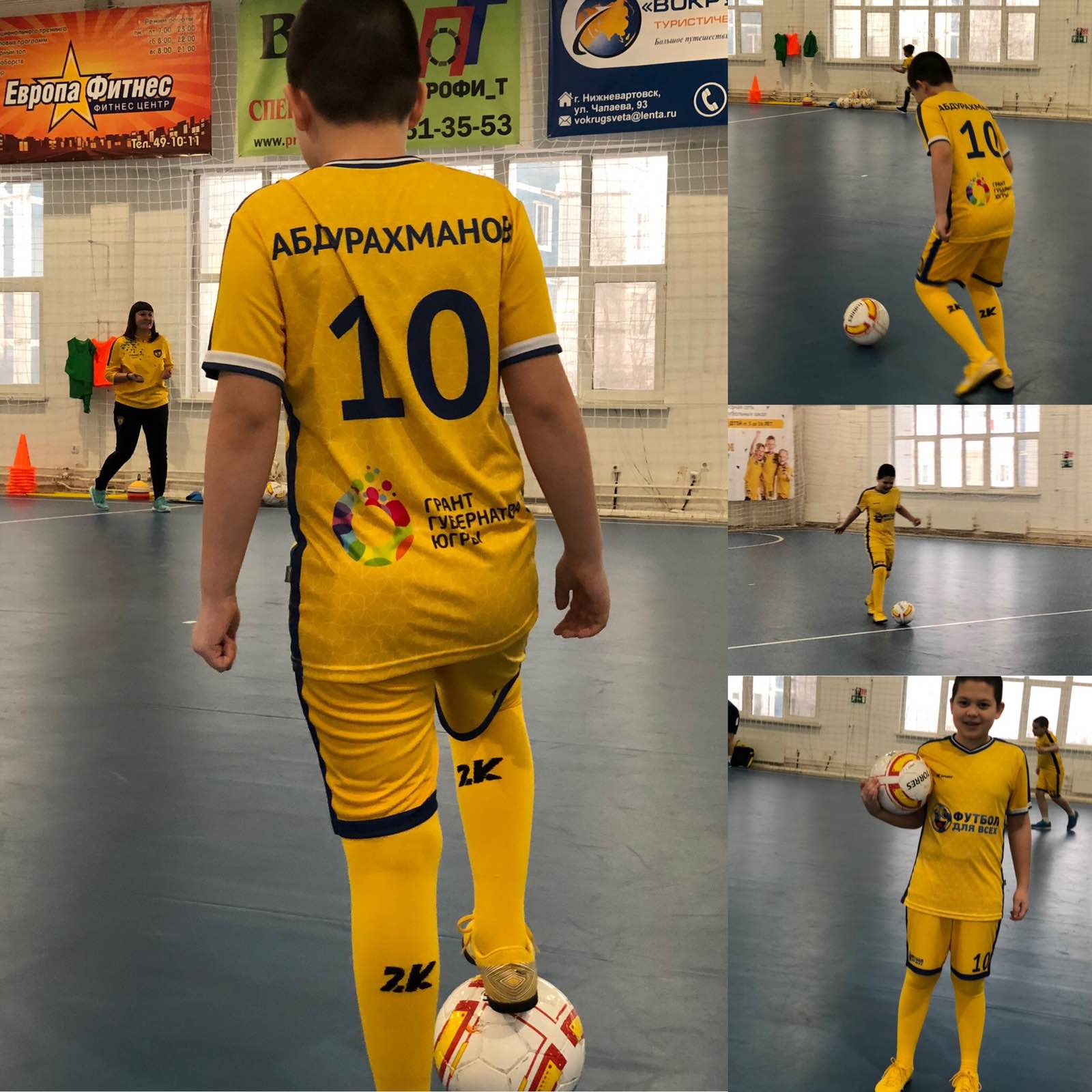 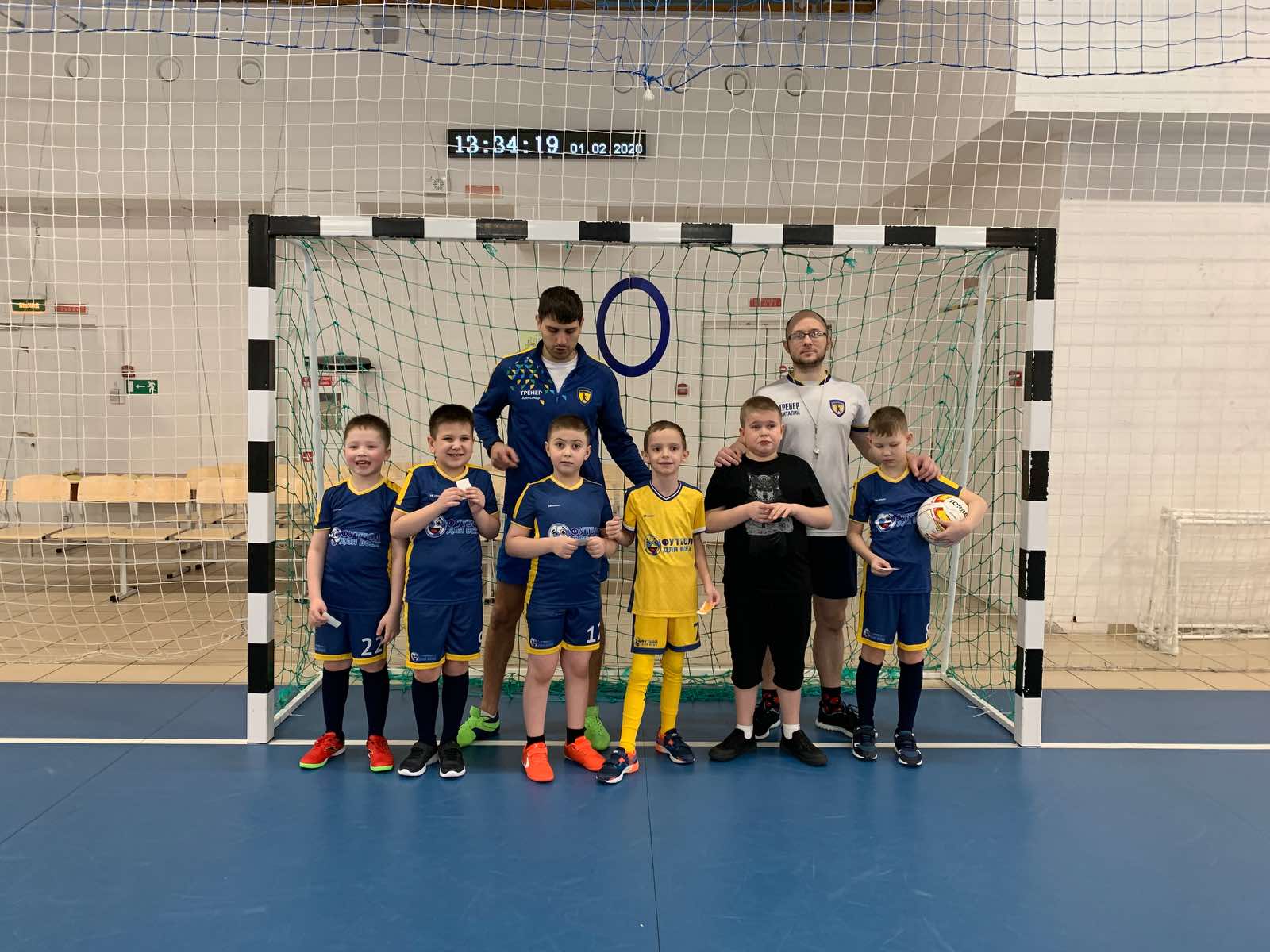 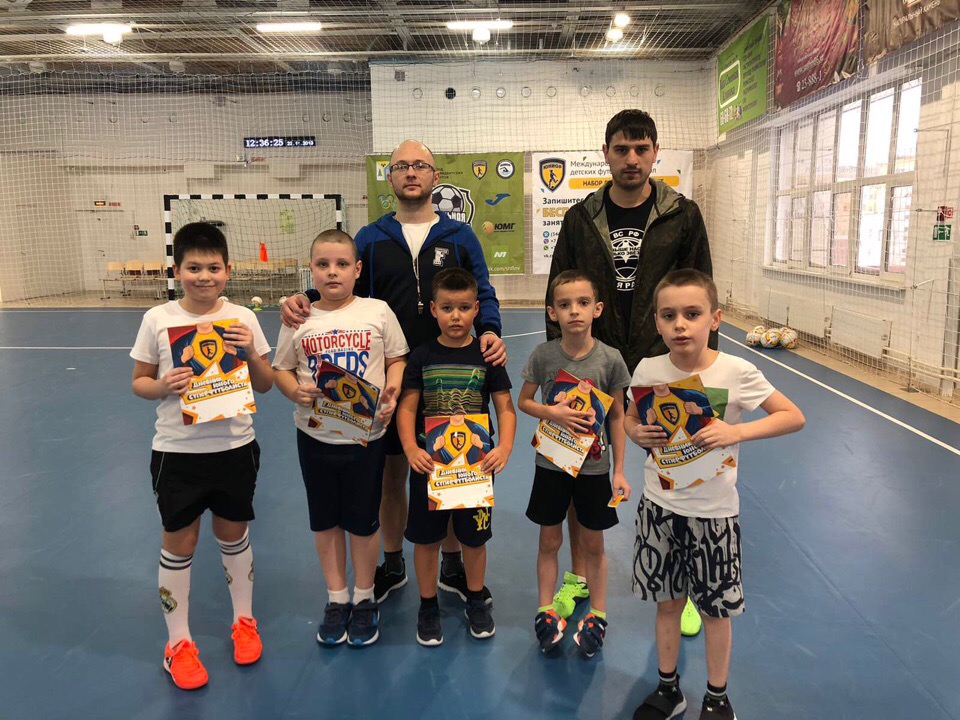 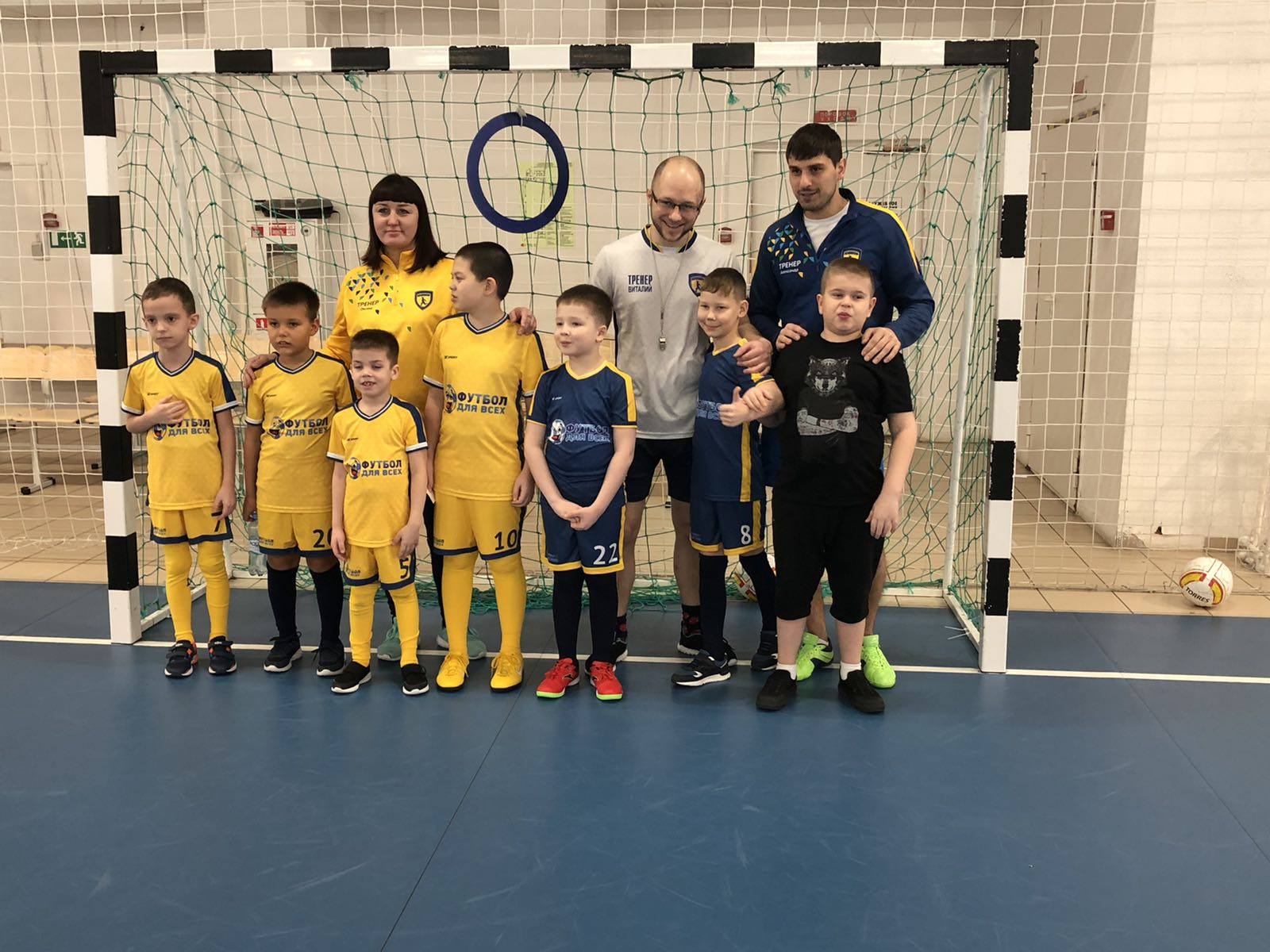 № п/пНаименование ОписаниеОбщая информация о проектеОбщая информация о проектеОбщая информация о проекте1.Название проекта«Футбол для всех»2.Место реализации проектаГ. Нижневартовск3.Срок реализации проектаС 01.08.2019 по 01.06.20204.Наименование организации, реализующей проектАВТОНОМНАЯ НЕКОММЕРЧЕСКАЯ ОРГАНИЗАЦИЯ "ЦЕНТР СОЦИАЛИЗАЦИИ И РЕАБИЛИТАЦИИ ЛЮДЕЙ С ОГРАНИЧЕННЫМИ ВОЗМОЖНОСТЯМИ "В ЗАЗЕРКАЛЬЕ"5.Руководитель организации, реализующей проектТроценко Жанна Анатольевна 6.Контактные данные организации (телефон, электронный адрес, почтовый адрес)89825264775zhanna.5264775@mail.ruг. Нижневартовск ул. Мира д. 96 кв. 1397.Краткое описание проекта (не больше 3-х предложений)В рамках реализации проекта будет разработана методическая база обучения футболу для детей с Расстройством аутистического спектра, создана первая футбольная команда, пройдут первые соревнования.  Будет набрано 2 группы детей с РАС по 6 человек, итого 12 детей в возрасте от 5 до 9 лет. К каждой группе детей будет прикреплен опытный тренер по футболу и тьютер, который будет помогать детям и координировать действия тренера.  Итогом тренировок по футболу, станут соревнования между двумя группами. Благодаря реализации проекта дети получат спортивные занятия, опыт и навыки командной работы  для дальнейшей  жизни; родители - чувство гордости, за успехи ребенка; тренера и тьюторы - опыт, для последующего профессионального роста.Детальное описание проектаДетальное описание проекта1.Целевая аудитория проектаЛюди с ограниченными возможностями здоровья2.Цели проектаСоздание спортивной секции по футболу "Футбол для всех" для детей с Расстройством аутистического спектра в городе Нижневартовске3.Задачи проектаСоздание методической базы для обучения футболу для детей с Расстройством аутистического спектра, создание двух футбольных команд для детей с Расстройством аутистического спектра, средствами физической культуры и спорта способствовать адаптации и реабилитации детей с Расстройством аутистического спектра Проведение соревнований по футболу4.План реализацииРазработка, методической базы для обучения футболу для детей с Расстройством аутистического спектра,Знакомство педагогов, сбор информации, обмен опытом и идеямиНабор 12 детей с расстройством аутистического спектра в две группы по 6 человек в возрасте от 6 до 10 летРаспределение детей в группыКаждый месяц осуществлять анализ результатовРаз в неделю будут проходить тренировки по футболу двух групп, две группы по 6 человек (итого 12 детей) на каждую группу 1 тренер и 1 тьютер (итого 4 специалиста на 12 детей) время тренировки-1 часСоревнования между двумя группамианализ результативности проекта5.Кадровое и материальное обеспечение проектаруководитель АВАтерапевтТренерТьютер 1Тьютер 2Машина для "обнимания" детей АутистовФутбольное полеФутбольная формаМотивационные материалыМетодическое пособие6.Ожидаемые результаты проектаБудет разработана методическая база обучения футболу для детей с Расстройством аутистического спектра. Создана футбольная команда детей с ментальными нарушениями. Проведение соревнований по футболу для детей с ментальными нарушениями. Развитие адаптивного спорта. Улучшение качества жизни семей, воспитывающих детей с РАС.